Publicado en Ciudad de México el 28/04/2023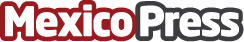 Hoteleus prepara ofertas al Chepe Express, tours por Europa y más sorpresas en el Outlet Viaja y Vuela 2023Hoteleus, una de las agencias de viajes más importantes, anuncia su participación en el Outlet Viaja y Vuela 2023 que se llevará a cabo del 12 al 14 de mayo. En esta ocasión, Hoteleus llevará promociones especiales de viaje al tren Chepe y de tours a Europa, pero la sorpresa es que este año también ofrecerá ofertas de viajes a destinos emocionantes como Perú, Canadá y Costa RicaDatos de contacto:Claudia Aceveshttps://hoteleus.com+525555150455Nota de prensa publicada en: https://www.mexicopress.com.mx/hoteleus-prepara-ofertas-al-chepe-express Categorías: Viaje Turismo Eventos Ciudad de México http://www.mexicopress.com.mx